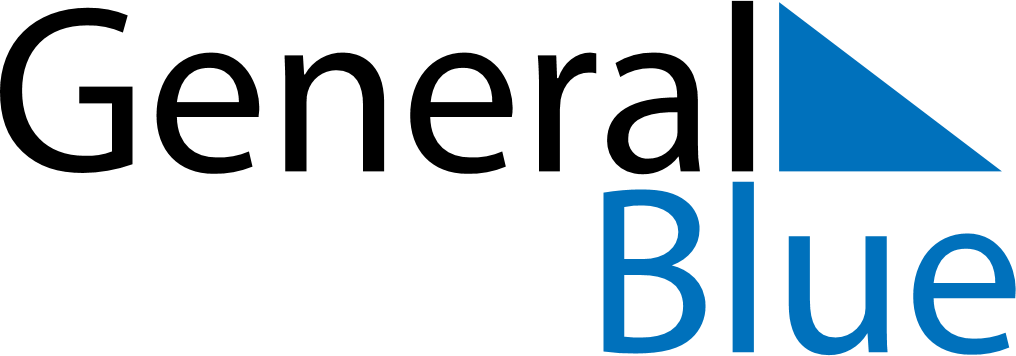 September 2019September 2019September 2019September 2019ParaguayParaguayParaguayMondayTuesdayWednesdayThursdayFridaySaturdaySaturdaySunday12345677891011121314141516171819202121222324252627282829Boqueron Battle Victory Day30